ОТЧЕТдепутата Думы Нижнеудинского муниципального образованияперед избирателями избирательного округа № 2 «Фабричный»ХРОМЕНКОВ ОЛЕГ АЛЕКСАНДРОВИЧ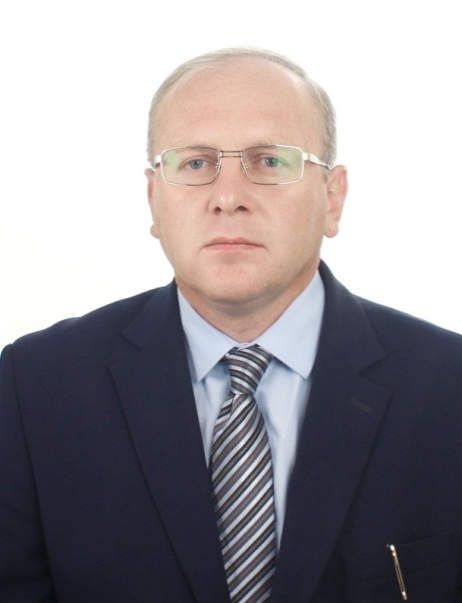 Дата рождения: 06.06.1977 г.Место рождения: г. НижнеудинскОбразование: высшееЕ-Mail: Olekhromenkov@yandex.ruСозывы: IV созывы.Дата избрания: 10 сентября 2017 года.Партийная принадлежность: КПРФ. Государственные награды, почетные звания: отсутствуют.Участие в иных выборных органах:- Председатель постоянного комитета Думы Нижнеудинского муниципального образования, по вопросам местного самоуправления, законности и правопорядку; -   Член постоянного комитета по финансово-бюджетным вопросам имуниципальной собственности;-   Член комитета Иркутского областного отделения КПРФ;-   Член Совета Иркутской областной общественной организации Ассоциации депутатов, помощников депутатов всех уровней и глав муниципальных образований «Товарищ»;- Член редакционной комиссии Иркутской областной общественной организации Ассоциации депутатов, помощников депутатов всех уровней и глав муниципальных образований «Товарищ».Место основной работы, род занятий:Индивидуальный предприниматель, деятельность в области права.Отчет о деятельности Депутата Думы Нижнеудинского муниципального образования в 2019 году.Об участии Депутата в заседаниях Думы городского поселения.Из 12 состоявшихся заседаниях Думы городского поселения принимал участие в 11 (92,3%).Об участии Депутата в работе постоянных и временных комитетов и комиссий, временных рабочих групп Думы городского поселения (количестве заседаний и проценте участия в них депутата).Из 8 постоянных комитетов Думы Нижнеудинского муниципального образования, по вопросам местного самоуправления, законности и правопорядку, принимал участие в 8 ( (100%).Из 12 постоянных комитетов Думы Нижнеудинского муниципального образования, по финансово-бюджетным вопросам и муниципальной собственности, принимал участие в 12 (100%).О правотворческой деятельности Депутата (количество подготовленных и внесенных проектов решений Думы, поправок к ним, результатах их рассмотрения).На комитетах Думы Нижнеудинского МО, при рассмотрении проектов решений, периодически вносились дополнения, поправки, изменения.Об участии Депутата в выполнении поручений Думы городского поселения.О количестве поступивших и рассмотренных Депутатом обращений граждан, результатах их рассмотрения.О количестве подготовленных Депутатом обращений, принятых по инициативе Депутата, депутатских запросов в адрес органов государственной власти и органов местного самоуправления, организаций, учреждений и мерах, принятым по ним.О взаимодействии Депутата при осуществлении своей деятельности с организациями независимо от организационно-правовой формы, общественными объединениями, органами государственной власти, органами местного самоуправления, депутатами Государственной Думы, депутатами Законодательного Собрания.Об иных формах депутатской деятельности Депутата (участие в мероприятиях, работа с населением, находящихся на территории избирательного округа депутата, акциях и благотворительной деятельности).29.01.2019 г. подано обращение № 03 к главе Нижнеудинского МО А.В. Путову, по восстановлению дорожного полотна и прилегающих к нему территорий, после проведения аварийных работ 21 января 2019 года, по ул. Красная в районе центрального входа Муниципального казенного общеобразовательного учреждения "Средняя общеобразовательная школа №10 г. Нижнеудинск".Результат обращения, получен ответ от главы Нижнеудинского МО А.В. Путова, №1150 от 27.02.2019 года, в котором указано, что направлено требование о проведении мероприятий по восстановлению территории в зоне производства аварийных работ, в том числе и обочины дороги в летний период, в адрес МКУ «Обслуживание социальной сферы Нижнеудинского района» и ООО «Нижнеудинское коммунальное управление», которые проводили данные работы.В летний период по обращению №3 не начали проводиться работы, было подано еще одно обращение № 23 от 24.06.2019г. к главе Нижнеудинского МО А.В. Путову.Результат обращения, получен ответ от начальника отдела ЖКХ и благоустройства администрации Нижнеудинского МО, №4402 от 13.07.2019 года, в котором указано, что связи с чрезвычайной ситуацией сложившейся из-за наводнения с 26-28 июня 2019г., будут проведены ремонтные работы, после устранения последствий паводка.29.01.2019 г. подано письменное обращение № 04 к главе Нижнеудинского МО А.В. Путову, о том, что в районе детского сада № 12 по ул. Кашика на двух столбах нет освещения со стороны входа от МП типография города Нижнеудинска, а также поступили обращения от жителей, о том, что по ул. Димитрова в районе магазина «Бугорок» и домов 32, 34, на одном столбе светодиодная лампа не работает, а на соседнем столбе все время мигает, просил, решить вопрос с наружным освещением, в данных местах.Результат обращения, получен ответ от главы Нижнеудинского МО А.В. Путова, №853 от 15.02.2019 года, в котором указано, что произведена замена светильников на опорах уличного освещения по указанным улицам в обращении, уличное освещение восстановлено.30.01.2019 года, при моем дежурстве в администрации Нижнеудинского МО, ко мне обратились жители района Заувата г. Нижнеудинска, с острым вопросом, по поводу организованного временного полигона ТБО, куда свозят бытовые отходы со всего города, данный полигон расположен в 1 км от ближайших домов в сторону запада, а также образовательного учреждения МКОУ СОШ №11 г, Нижнеудинска, жители опасаются, что с наступлением плюсовых температур, газообразные выбросы от ТБО будут поступать в атмосферу и роза ветров направит их на жилой сектор.31.01.2019 года мною подано обращение №05, к главе Нижнеудинского МО А.В. Путова, с просьбой рассмотреть в другом месте земельный участок, для временного устройства полигона ТБО, который не создавал не комфортные условия проживания для жителей г. Нижнеудинска.Результат обращения к главе Нижнеудинского МО А.В. Путова, был дан ответ №858 от 15.02.2019 г., о том, что в указанном месте нет санкционированного временного полигона ТБО, 28.01.2019 г. сотрудниками ЖКХ и благоустройства был зафиксированный факт организованной ИП Марковым С.Н. стихийной свалки в данном месте, из пояснений ИП Маркова С.Н. следует, что он действовал по заданию ООО «Братский Полигон ТБО», по данному факту возбуждено административное производство, а при выявлении повторного факта складирования ТБО будет подано администрацией Нижнеудинского МО заявление в ОМВД России по Нижнеудинскому району о возбуждении уголовного дела в отношении правонарушителей по ст. 246 УК РФ.Также по решению вопроса по ликвидации несанкционированного временного полигона ТБО, были подготовлены и поданы обращения: Генеральному директору ООО "Братский Полигон ТБО", мэру муниципального образования «Нижнеудинский район», Министру природных ресурсов и экологии Иркутской области, Министру жилищной политики, энергетики и транспорта Иркутской области, Министру обороны Российской Федерации о разрешении временного складирования ТБО на старой городской свалке, Нижнеудинскому межрайонному прокуратуру Иркутской области, Службу по охране природы и озера Байкал Иркутской области, Управление Федеральной службы по надзору в сфере защиты прав потребителей и благополучия человека в Иркутской области, консультации гражданам, в результате несанкционированная свалка прекратила свою деятельность, последствия размещения ТБО практически все устранены, кроме, эстетического вида природного ландшафта.30.01.2019 года, при моем дежурстве в администрации Нижнеудинского МО, обратилась старшая по дому №10 по ул. 2-ой Пролетарской г. Нижнеудинска, о том, что на придомовой территории приоткрыты канализационные люки, что не безопасно. Второе обращение, о том, что в конце лета 2018 года жильцами дома было собрано более 50% подписей, для вступления в программу благоустройства придомовой территории, собранные подписи переданы начальнику отдела по ЖКХ и благоустройству Нижнеудинского МО Е.С. Кузьминой, жильцы интересуются, когда будет запланировано благоустройство придомовой территории их многоквартирного дома.31.01.2019 года мною подано обращение №06 главе Нижнеудинского МО А.В. Путову, с просьбой решить вопрос о закрытии канализационных люков, а также дать ответ, о принятом решении по благоустройству придомовой территории многоквартирного дома №10 по ул. 2-ой Пролетарской г. Нижнеудинска.Результат обращения к главе Нижнеудинского МО А.В. Путову, был дан ответ №1200 от 28.02.2019 г., о том, что в адрес арендатора муниципального имущества – ООО «Нижнеудинское коммунальное управление», направлено письмо о проведении обследования придомовой территории данного МКД и принятии мер по герметизации колодцев. После обследования придомовой территории МКД, был дан ответ №261 от 27.02.2019г. ООО «Нижнеудинское коммунальное управление», что не закрытых колодцев, видимо на момент проверки кто- то их закрыл.По вопросу благоустройства придомовой территории МКД, пояснили, что данный МКД включен в программу «Формирование современной городской среды на территории Нижнеудинского МО на 2018- 2022 г.».24.06.2019г., мною подано обращение с приложенными фотографиями № 22 главе Нижнеудинского МО А.В. Путову, о том, что на придомовой территории дома №10, ул. 2-ая Пролетарская г. Нижнеудинска, горловины колодцев теплоснабжения и водоснабжения частично разрушены, что создает угрозу для получения травм жителям.Результат обращения, был дан ответ 22.07.2019г. № 4606 от главы Нижнеудинского МО А.В. Путова, о том, что колодцы обследованы, по выявленным недостаткам было направлено письмо ООО «НКУ», как арендатору, с требованием устранения дефектов.В летний период 2019г. силами ООО «НКУ» проводился ремонт колодцев.20 февраля 2019 года, мною был подготовлен отчет об Организации эффективного планирования деятельности представительного органа – Думы Нижнеудинского муниципального образования, для участия в конкурсе представительных органов Иркутской области на лучшую работу в 2018 году. Данный отчет вошел в общий отчет Думы на лучшую работу в 2018 г. Дума Нижнеудинского МО, была признана лучшей в Иркутской области среди Дум городских поселений, за 1-е место, председатель Законодательного Собрания Иркутской области С.М. Сокол, вручил нашей Думе Благодарность и приз – моноблок PRITTEC V24S.18.02.2019 года, через администрацию Нижнеудинского МО мне направлено заявление о пресечении незаконной деятельности наносящий ущерб бюджету Нижнеудинского Муниципального образования и о предоставлении достоверной и полной информации от гражданина.21 февраля 2019 года, мною подано обращение №10, к главе Нижнеудинского МО А.В. Путову, провести проверку и дать ответ на каких основаниях, установлены столбы по указанным улицам в заявлении гражданина, на землях Нижнеудинского муниципального образования, компанией «Региональный Иркутский Интернет-провайдер R-LINE»*, почему не заключены договора.И.о. главы Нижнеудинского МО Ю.Н. Маскаевым, мне был дан ответ о том, по вопросу установки деревянных опор, на указанных в обращениях улицах Нижнеудинского МО компанией «R-LINE», разрешение на установку данных опор не выдавалось, составлен акт осмотра с материалами фотофиксации в целях побуждения к демонтажу в судебном порядке.18 марта 2019г. подано обращение №11, к главе Нижнеудинского МО А.В. Путову, по откачке талой воды с тротуара и площади у центрального входа в здание Почты России.Силами МБУ «Коммунальник», талая вода была откачена, также был дан ответ, о том, что администрацией Нижнеудинского МО разработана проектная документация и получено положительное заключение в ГАУИО «Ирэкспертиза» на проведение капитального ремонта автомобильной дороги по ул. Ленина. При наличии финансирования будут проведены работы по капитальному ремонту данной дороги и в рамках которого будут проведены работы по обустройству тротуаров, пешеходных дорожек, стационарного электрического освещения.22 марта 2019г. мною подано обращение №12, к главе Нижнеудинского МО А.В. Путову, по неоднократным обращениям жителей пер. Чернышевского, по решению вопроса об устранении многолетней лужи на дороге в районе дома 21 «а» пер. Чернышевского.11 апреля 2019 г. дан ответ 2142 от и.о. главы Нижнеудинского МО Ю.Н. Маскаевым, о том, что в рамках текущего содержания дорожного полотна силами МБУ «Коммунальник» в весенне-осенний период будут проведены работы в порядке очередности.Из-за случившейся ЧС в июне 2019г., данную дорогу полностью, капитально отремонтировали осенью 2019г.05 апреля 2019 года, мною было подано обращение генеральному директору ООО "Братский Полигон ТБО" Кузнецову Ивану Алексеевичу.О том, что районе аэропорта г. Нижнеудинска, в районе кадастрового квартала № 020209, и за пер. Чернышевским, пер. Вертолетным, образованы не санкционированные свалки твердо-бытовых отходов.В обращении просил принять меры к устранению несанкционированных свалок твердых коммунальных отходов, в вышеуказанных местах.Представитель ООО «Братский полигон ТБО» ИП Марков С.Н., оперативно перезвонил, уточнил о местах несанкционированных свалок.Позже в г. Нижнеудинске произошла чрезвычайная ситуация в связи с паводками в июне 2019 г.Осенью созвонились с представителем ООО «Братский полигон ТБО» ИП Марковым С.Н., он пояснил, что техника у него сейчас отработает другие места несанкционированных свалок и направит технику для вывоза мусора в район аэропорта.К сожалению до настоящего времени несанкционированные свалки в районе аэропорта под разными предлогами не вывозятся.09 декабря 2019 года мною было подано обращение по данному вопросу руководителю службы по охране природы и озера Байкал Иркутской области М.В. Аникеевой и руководителю Управления Росприроднадзора по Иркутской области О.П. Курек.Руководитель Управления Росприроднадзора по Иркутской области О.П. Курек, перенаправил мое обращение министру жилищной политики, энергетики и транспорта Иркутской области А.М. Сулейменову.Министр жилищной политики, энергетики и транспорта Иркутской области А.М. Сулейменов перенаправил мое обращение первому заместителю министра природных ресурсов и экологии Иркутской области Е.Б. Бичанову.Первый заместитель министра природных ресурсов и экологии Иркутской области Е.Б. Бичанов перенаправил мое обращение в администрацию Нижнеудинского МО.Кузьминой. В ответе указано, что уборка несанкционированных свалок не даст положительного эффекта, так как жители прилегающих домов, не заключают договора на вывоз ТБО, поэтому мне совместно с населением предложено проработать вопрос по организации мешкового сбора мусора от каждого домовладения или выбрать место для создания площадки накопления ТБО.Из данного ответа следует, что администрация перекладывает свои обязанности за уборку несанкционированных свалок на меня и всех жителей ближайших улиц, кроме этого косвенно обвинив жителей 4-х ближайших улиц в организации несанкционированных свалок. Знаю, что некоторые жители заключают договора на вывоз ТБО, включая меня многие годы.Кроме этого в данный район везли мусор с разных районов города, профилактическая общественная работа проводилась, останавливались машины с мусором и возвращались обратно, иногда вызывались сотрудники полиции, в 2019 году мусор практически перестали возить.По поводу, того, что не со всеми жителями заключаются договора на вывоз ТБО, мною 12 февраля 2019 г. было подано обращение к Нижнеудинскому межрайонному прокуратуру Иркутской области Евгению Викторовичу Подъяблонскому.К сожалению действующим законодательством прямо не предусмотрена обязанность собственников индивидуальных домов заключать в обязательном порядке такие договора, а вот про уборку ТБО прямо указано кто должен и в какие сроки убрать несанкционированные свалки ТБО - это региональный оператор и собственник земельного участка.По вышеперечисленным ответам всех государственных, областных, муниципальных служб ответственных за уборку несанкционированных свалок, за осуществлением надзора в части их уборки, 12.01.2020 г. подано обращение в Прокуратуру Иркутской области.После оперативного реагирования Иркутской областной прокуратуры Иркутской области, 17.01.2020 г. мне был дан ответ от заместителя министра жилищной политики, энергетики и транспорта Иркутской области Е.П. Ветрова, о том, что ООО «Региональный северный оператор» в весенне-летний период 2020 года проведет обследование указанной территории, в случае обнаружения отходов которые отнесены к твердо-коммунальным отходам, будут осуществлены действия по ликвидации свалки.По строительному, промышленному мусору, который не относиться к твердо-коммунальным отходам (ТКО), вопрос придется решать в отдельном порядке, так как, к сожалению, по действующему законодательству данные отходы не предусмотрены для уборки ООО «Региональный северный оператор», видимо придется сортировать отходы, кто за какие отвечает.Вопрос в настоящее время решается.По обращениям жителей, о том, что планируется закрыть программу «Формирование комфортной городской среды», мною 29 мая 2019 г. подано обращение к Губернатору Иркутской области Левченко Сергею Георгиевичу.На мое обращение был дан ответ 27.06.2019г. № 02-58-5515/19, о том, что программа будет продолжать работать и в настоящее время были одобрены изменения, которые направлены на расширенную реализацию программы. Подготовка и подача многочисленных обращений, для устранения уровня грунтовых вод из подвалов домов и зданий, во время ЧС, для ул. Водопроводная, Вертолетная, района СОШ №10 и ближайших к ним территорий районов фабричный и аэропорта, путем создания временных каналов водоотведения, откачки подвалов и огородов у жителей частных домовладений, после проведения работ, подача обращений о надлежащем восстановлении дорог, проезда к улице Чернышевского, пер. Чернышевского, пер. Вертолетному, Штурманская.Временно производились работы по откачке, отводу грунтовых вод. Восстанавливалось дорожное полотно.Были начаты работы по заключению муниципального контракта с ООО «Проектный институт уникальных сооружений «Арена» на выполнение работ по разработке проектно-сметной документации на устройство магистральной ливневой канализации в г. Нижнеудинске. Подготовка и подача многочисленных обращений, в разные инстанции, для устранения во время ЧС огромной ямы на по пер. Чернышевского, размером около 70 м х 7м х 3м, с дальнейшим проведением капитального ремонта, временно дорога была сделана к 19.07.2019г, в сентябре 2019г. был проведен капитальный ремонт всей дороги. По обращению руководителя аппарата Законодательного собрания Иркутской области И.В. Леньшиной к депутатам Дум муниципальных образований Иркутской области, о том чтобы были внесены замечания и дополнения к законопроекту о дополнительной мере социальной поддержки граждан, пострадавших в результате паводка, прошедшего в июне 2019 года на территории Иркутской области. Мною 10 июля 2019г. были подготовлены и направлены три поправки в законопроект. 07.08.08.2019 г. участвовал в подготовке обращения для выступления председателя Думы Нижнеудинского МО Д.А. Аверьянова на совещании в Тулуне с губернатором Иркутской области Левченко С.Г., по берегоукреплению реки Уда в черте Нижнеудинского МО. По многочисленным обращениям населения пострадавших в результате паводка, прошедшего в июне 2019 года на территории Иркутской области, которые утратили свой урожай на дачах и дачные дома, собиралась информация на 932 дачи, которая была направлена 08.08.2019г. в Законодательное Собрание Иркутской области, для подготовки нормативных актов о выплате субсидий по утрате урожая и дачных домов. Во время ЧС сложившегося в июне 2019г., принимал непосредственное участие в распространение гуманитарной помощи из г. Тольятти, в п. Шумский, п. Вознесенский, районы Фабричный, Аэропорта г. Нижнеудинска, г. Тулун, также отправки гуманитарной помощи из г. Ангарска в п. Алыгджер и распространение по г. Нижнеудинску. С июля 2019 г. по настоящее время, принимаю активное участие по изменению статуса города Нижнеудинска с городского поселения на городской округ, что позволит развивать город, так как минимум в три раза увеличиться собственный бюджет, а также на расходы в сфере образования, медицины, будут дотироваться из областного бюджета. У администрации г. Нижнеудинска будет больше полномочий по самостоятельному развитию города, без посредничества администрации Нижнеудинского района, что приведет к заинтересованным решениям для развития города и скорейшего их принятия.Дважды обсуждал данный вопрос с губернатором Иркутской области С.Г. Левченко. 28 октября 2019 года на заседание Думы Нижнеудинского района, приехал заместитель начальника управления Губернатора Иркутской области и Правительства Иркутской области по региональной политике Гоголев Александр Геннадьевич, который рассказал о позиции Законодательного Собрания Иркутской области и Правительства Иркутской области, что позиция области будет положительной, если Дума Нижнеудинского МО и Дума Нижнеудинского района, примут решения об изменении статуса Нижнеудинского муниципального образования, в связи с наделением его статусом городского округа и выделением его из состава Нижнеудинского района Иркутской области, что г. Нижнеудинск получит много полномочий по самостоятельности в принимаемых решениях, а также получит дополнительные доходы, в частности от основного дохода в виде - подоходного налога 2 НДФЛ, с 10% до 26,5 %. Бюджет Нижнеудинского района потеряет денежные средства, но как заверил заместитель начальника управления Губернатора Иркутской области и Правительства Иркутской области по региональной политике Гоголев Александр Геннадьевич, ни кого без денег не оставят, все будет дотировано из областного бюджета, как это делается в других муниципальных образованиях.На данный момент принято два положительных решения городской Думой, а Думой Нижнеудинского района было принято отрицательное решение, об отложении рассмотрения решения о проведении публичных слушаний по данному вопросу, до окончания ЧС, что затягивает решение вопроса, еще на длительный, абстрактный срок, который длиться уже 16 год, данное решение было обжаловано в прокуратуре, в адрес Думы Нижнеудинского района прокурором внесено представление, о том, чтобы данное решение пересмотреть на ближайшей Думе.В настоящее время вопрос решается. 22.10.2019г. сделано обращение №33, к главе Нижнеудинского МО А.В. Путову, по текущему ремонту у основания автомобильного моста через протоку Застрянка, в асфальтовом покрытии выбоины, длиной до 250 см, шириной до 50 см, глубиной до 15 см, через который происходит движение общественного транспорта, а также автотранспорт большей части жителей района фабричного, аэропорта.21.11.2019г. был дан ответ № 10160 от главы Нижнеудинского МО А.В. Путова, что аварийно-восстановительные работы по ремонту автомобильного моста будут проведены в весенне-летний период 2020 года.На данный ответ, было подано 09.12.2019г. обращение № 46, к главе Нижнеудинского МО А.В. Путову, о том, что в моем обращении не указывалось на ремонт всего моста или всей улицы Димитрова, а только более, аварийное место у основания моста, которое должно быть устранено, в кратчайшие сроки. Подрядная организация, может затянуть эти сроки, так как ее задача будет стоять не только по ремонту данного места, а общего ремонта дороги и моста.Просил повторно обратить внимание еще раз на проблемный участок дороги, устранить данную выбоину не дожидаясь подрядной организации, еще длительное время, ведь там каждый день происходит непрерывное движение транспорта.В настоящее время решение проблемы устранено временно природой, замело снегом.После схода снега, при не устранении выбоины у основания автомобильного моста, буду вынужден подать обращение в органы надзора за содержанием дорог. 22.10.2019г. сделано обращение №38, к главе Нижнеудинского МО А.В. Путову, по восстановлению дорожного полотна по ул. Водопроводная в районе перекрестка с ул. Димитрова, после проведенного ремонта водопроводной трубы 21 октября 2019 г.В период с 24 – 25.10.2019 г. место работ немного отсыпали, разравняли, но не восстановили в надлежащее состояние29.10.2019г. повторно сделано обращение №41, к главе Нижнеудинского МО А.В. Путову, по восстановлению дорожного полотна по ул. Водопроводная в районе перекрестка с ул. Димитрова.После дорожное полотно было более или менее восстановлено подрядной организацией. 30 декабря 2019г. было подано обращение № 47 к главе Нижнеудинского МО А.В. Путову, по очистке дорожного полотна от снега на ул. Чернышевского, ул. Штурманская, переулка Чернышевского, пер. Вертолетный.В настоящее время от грейдированы ул. Чернышевского, пер. Чернышевского, главой Нижнеудинского МО А.В. Путовым дан ответ от 16.01.2020 г. № 249, о том, что в срок до 31.01.2020 г. все работы по очистке снега на дорожном полотне будут завершены.О количестве проведённых Депутатом личных приемов граждан.Личные приемы осуществлял согласно, графика дежурств депутатов в полном объеме:30.01.2019 г., 20.03.2019г., 22.05.2019г., 26.06.2019г.В рабочем кабинете, в качестве муниципального депутата принимал около 60 граждан по муниципальным и другим вопросам. По своему округу лично общался по проблемам территории с более чем, с 100 гражданами.28 января 2020 года.                            __________________   /О.А. Хроменков/